Základná škola s materskou školou, Bracovce 26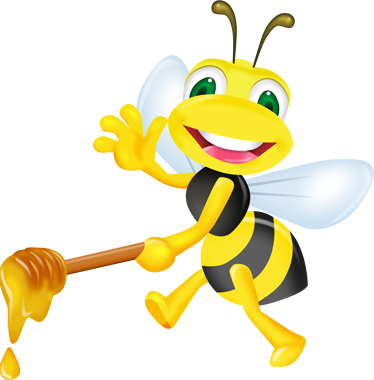    ŠKOLSKÝ VZDELÁVACÍ PROGRAM                         Deti a svet                                                                                                          Pečiatka:OBSAH :Názov školského vzdelávacieho programuVlastné zameranie materskej školyVymedzenie vlastných cieľov a poslania výchovy a vzdelávaniaUčebné osnovySpôsob a podmienky ukončovania výchovy a vzdelávania a vydávanie dokladu o získanom vzdelaníPersonálne zabezpečenieMateriálno – technické a priestorové podmienkyPodmienky na zaistenie bezpečnosti a ochrany zdravia pri výchove                    a vzdelávaníVnútorný systém kontroly a hodnotenia detíVnútorný systém kontroly a hodnotenia zamestnancov školyPožiadavky na kontinuálne vzdelávanie pedagogických a odborných zamestnancovPrílohy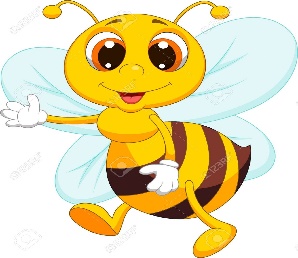 Trieda na poschodí:  Logo triedy:     „ Včielky“Deti:                    5 – 6 ročné Učiteľky:           Mgr. Šamudovská Silvia (triedna učiteľka)                             Ing. Dóciová Valentína   (učiteľka MŠ)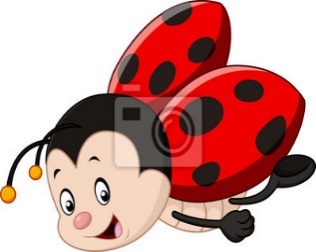 Trieda na prízemí:   Logo triedy: „Lienky“Deti:               2 – 4 ročnéUčiteľky:   Nagyová Viktória (triedna učiteľka)                      Hrabovská Anna (zástupkyňa riaditeľa pre MŠ)1.Názov školského vzdelávacieho programu„DETI A SVET“ - Vychádza z predpokladu prirodzenej zvedavosti, spoznávania objavovania všetkého čo je okolo dieťaťa- Školský vzdelávací program materskej školy Bracovce,  je kurikulárnym dokumentom školy, podľa ktorého sa uskutočňuje výchova a vzdelávanie v školách- Školský vzdelávací program Deti a svet je vypracovaný podľa § 7 školského zákona č. 245/2008 Z. z. o výchove a vzdelávaní a o zmene  a doplnení niektorých zákonov v znení neskorších predpisov v súlade s princípmi a cieľmi výchovy a vzdelávania tohto zákona a s príslušným štátnym vzdelávacím programom. Vlastné zameranie materskej školyNašim zámerom a poslaním je odovzdať a sprostredkovať deťom základné životné skúsenosti v prirodzenom prostredí skupiny rovesníkov cestou výchovy a vzdelávania založenej na princípe uspokojovania  individuálnych potrieb a záujmov. Poskytujeme deťom predprimárne vzdelávanie, ktorého jedným z cieľov je dosiahnuť všestranný osobnostný rozvoj detí, ako základ pripravenosti na budúce vzdelávanie v základnej škole a na život v spoločnosti. Vízia materskej školy : navštevovať materskú školu s radosťou, tešiť sa na dni plné hier a nového poznávaniaMotto materskej školy : „Hraj sa, smej sa, objavuj...“Zameranie materskej školy:- Environmentálna výchova- Dopravná výchova  - Zdravie a pohyb, budovanie základov zdravého štýlu života - Ľudové tradície Environmentálna výchovaEnvironmentálna výchova utvára a rozvíja u detí na elementárnej úrovni cieľavedomú a systematickú výchovu jedinca k ohľaduplnosti k životnému prostrediu, k svojmu okoliu, živým tvorom a k sebe samému už od najútlejšieho veku. V rámci environmentálnej výchovy je dôležitý nielen obsah ale aj spôsob výchovno - vzdelávacích činností s podporou priamej skúsenosti so životným prostredím. Školský dvor a prostredie našej dediny nám poskytuje možnosti na plnenie úloh z environmentálnej výchovy. Bohatá zeleň nám umožňuje realizovať aktivity zamerané na prírodovedné poznávanie a bádanie formou priameho zážitku, rozvíjanie estetického vnímania prírody a zároveň aj jej ochrany. V oblasti environmentálnej výchovy sa zameriavame:Poznávanie  podmienok pre pestovanie rastlínvlastný projekt „Skalka“vlastný projekt „Od zrnka ku chlebíku“Poznávanie podmienok pre chov a starostlivosť o zvieratá   Vlastný projekt „Deti a zvieratá“ – v spolupráci s chovateľomVlastný projekt „Kamaráti z Afriky“ (život slimáka)Realizovanie vychádzok do prírody – krása prírody a jej ochrana „Kompostovisko“„Čierne skládky“Vytváranie návykov k separovaniu odpadu, využívanie recyklácie odpadu iných činnostiachTriedime odpadDopravná výchovaDeti sa už od najútlejšieho veku dostávajú do priameho kontaktu s dopravnými situáciami a úlohami cestnej premávky. Výchova detí predškolského veku k dopravnej disciplíne je veľmi náročná a zložitá a je viazaná na pozitívne vzory v správaní dospelých v tejto oblasti. K získavaniu vedomosti a zručnosti v tejto oblasti využívame materiálno – technické vybavenie k dopravnej výchove – prenosné dopravné ihrisko, dopravné značky, svetelná signalizácia, reflexné vesty, kolobežky. Úlohou dopravnej výchovy v materskej škole je postupne pripraviť deti na samostatný pohyb v cestnej premávke, s dôrazom na etické princípy, ako chodcov, cyklistov alebo kolobežkárov a korčuliarov, či cestujúcich v osobných a hromadných dopravných prostriedkoch i budúcich vodičov a dodržiavanie pravidla vidieť a byť videný.  V oblasti dopravnej výchovy sa zameriavame:Na rozvíjanie vedomosti detí o dopravnej výchove cez zážitkové učenie.Vytvorenie podmienok na realizovanie činnosti dopravnej výchovy a na nacvičovanie dopravných situácii bez nebezpečia (dopravné ihrisko na školskom dvore)Na uskutočňovanie vychádzok po chodníku, cez cestu cez prechod pre chodcov aj bez neho v role chodca, spolujazdca, cyklistu, korčuliaraNa oboznamovanie s pravidlami bezpečného správania sa v cestnej premávke a ich následné uplatňovanie v navodených situáciách pre zodpovedný pohyb v cestnej premávkeVlastný projekt „Bezpečne na ceste“ Vlastný projekt „Policajt v materskej škole“Vlastný projekt „Od zrnka ku chlebíku“Zdravie a pohyb, budovanie základov zdravého životného štýlu životaCieľom je zvyšovanie telesnej a pohybovej zdatnosti, vytváranie základov pre zdravý životný štýl a zdravie a dodržiavanie hygieny a sebaobslužných činností.Výchova k zdravému spôsobu života je súčasťou výchovy a vzdelávania už na materskej škole a chápeme ju ako vzájomné prepojenie výživy – zdravého pohybu – vnútornej pohody. Vychádzame z poznania, že zdravie človeka predstavuje vyvážený stav telesnej , duševnej a sociálnej pohody. Kladné postoje detí k zdravému životnému štýlu formujeme systematicky každodennou realizáciou pohybových činností, pobytom vonku, účasťou na olympiáde materských škôl, účasťou na spoločných aktivitách so základnou školou, účasťou na spoločných aktivitách v rámci obvodu MŠ –MŠ Ložín, MŠ Bánovce nad/Ond., MŠ Bracovce.V oblasti zdravie a pohyb sa zameriavame:  Na zdravie a zdravý životný štýl prostredníctvom získavania vedomostí, návykov, postojov, schopností, zručnosti o pohybe, športovaní, zdraví v tejto oblasti, Na hygienu a sebaobslužné činnosti a uplatňovanie zásad hygieny a bezpečnosti pri pohybových činnostiach, stolovaní, obliekaníNa pohyb a telesnú zdatnosť a formovanie pozitívnemu vzťahu k pohybovým činnostiam v interiéri a exteriéri školyNa poznávanie seba samého, svojich potrieb, čo je pre telo vhodné a čo nie, rozvíjanie schopnosti detí sebaochrany a ochrany iných v simulovaných život ohrozujúcich situáciách.Na iniciovanie k  pravidelným koordinovaným a kultivovaným pohybovým prejavom detí s dôrazom na správne držanie tela a koordináciu pohybov.Na získavanie skúseností a zážitkov detí zúčastňovaním sa športových aktivít aj mimo našej materskej školy (olympiáda detí MŠ, Športové dni v rámci obvodu MZ, aktivity v spolupráci so ZŠ, aktivity MDD)Ľudové tradícieOd najútlejšieho veku vštepujeme deťom lásku k ľudovým tradíciám, zvykom a obyčajom. Prostredníctvom hier, piesni, tancov  podľa ročných období  formou zážitkového učenia si deti rozvíjajú národné povedomie a hrdosť na svoju minulosť a prezentujú sa na rôznych kultúrnych podujatiach našej materskej školy. V oblasti ľudových tradícii sa zameriavame:Na získavanie poznatkov o jednoduchom živote našich predkov, na prebúdzanie   záujmu u detí  na poznávanie  a rešpektovanie rôznych kultúr.Na utváranie prosociálneho správania sa k ľuďom rôznych kultúr.Na nácvik ľudových zemplínskych piesní a tancov a ich prezentáciu na verejnosti v ľudových krojoch.Vlastný projekt :   „Babka, dedko, vitajte v našej škôlke“                         „Mikuláš“                         „Vianočný stromček“                           „Veľkonočné zvyky“                               „Maľované vajíčko“ Na využívanie prvkov ľudovej kultúry vo výtvarnej výchoveVymedzenie  vlastných   cieľov  a poslania výchovy                        a vzdelávaniaNapĺňajú potrebu  sociálneho kontaktu s rovesníkmiRozvíjajú  vzťah  k učeniu a získavaniu nových poznatkov hrouRozvíjajú  návyky smerujúce k zdravému štýlu životaZvyšujú telesnú  a pohybovú zdatnosť a výkonnosť po fyzickej a psychickej stránkeZískavajú vzťah  k dopravnej disciplíne uplatňovaním zásad bezpečného správania sa v cestnej premávke v roli chodca, cyklistu, spolujazdcaRozvíjajú ekologickú gramotnosť, ich hodnotiaci postoj k prírode a vplyv samotného človeka na zmeny v ekológii.Rozvíjajú a posilňujú  úctu k rodičom a ostatným osobám, ku kultúrnym a národným hodnotám a tradíciám a regionálnej  kultúre  Rozvíjajú a získavajú širokú škálu poznatkov zo života ľudí, zvierat, rastlín cez environmentálne aktivity a projekty (Okno do prírody, Bol raz jeden život, Skalka) Oboznamujú sa a získavajú elementárne zručnosti s digitálnymi technológiami (počítač, interaktívna tabuľa, digitálne hračky)V súvislosti s vlastnými cieľmi materskej školy plníme úlohy:Vytvárame priaznivú klímu školyVytvárame stimulujúce a estetické prostredie materskej školy (výzdoba školy podľa ročných období, príležitosti a sviatkov, detské hrové a hracie kútiky, detská knižnica)Výchovno – vzdelávací proces realizujeme aj cez zážitkové učenieVytvárame pre deti podmienky  na  oboznamovanie a využívanie digitálnej techniky na jej efektívne uplatňovanie a učenie pri spoznávaní sveta (počítač, interaktívna tabuľa, elektronické hračky, televízor a inéUčebné osnovy      Učebné osnovy Školského vzdelávacieho programu Deti a svet tvoria výkonové štandardy jednotlivých vzdelávacích oblastí vychádzajúcich zo  Štátneho vzdelávacieho programu  pre materské školy v súlade so zákonom č.188/2015 Z. z. §9 ods. 6, ktorý mení zákon č. 245/2008 Z. z. o výchove a vzdelávaní (školský zákon) a o zmene a doplnení niektorých zákonov. Učebné osnovy obsahujú desať obsahových celkov, týždenné témy, vzdelávacie oblasti a výkonové štandardy.            Princípy plánovania výchovno – vzdelávacej činnostiPlány výchovno – vzdelávacej činnosti zohľadňujú osobitosti a individuálne zvláštnosti detí, vytvárajú priestor na vlastnú sebarealizáciu, experimentovanie, objavovanie , vyjadrenie sa, Plánovanie výchovno – vzdelávacej  činnosti si tvorí každá trieda  z jednotných učebných osnov, ktoré sú súčasťou Školského vzdelávacieho programu Deti a svet,Z výkonových štandardov sú vyčlenené výkonové štandardy, ktoré sú uplatňované v priebehu celého školského roka vo všetkých organizačných formách dňa podľa situácie a obsahu výchovno – vzdelávacej činnosti. Učiteľka ich však môže podľa potreby zaradiť do cielených vzdelávacích činností,Plány výchovno – vzdelávacích činností v materskej škole vychádzajú  zo vzdelávacích oblastí,  z vopred na celý školský rok  dohodnutých obsahových celkov (mesačných tém), týždenných tém a denných podtém (obsahový štandard), z rozpisu denných činnosti,V pláne výchovno – vzdelávacích činností sú zaradené zdravotné cvičenia, pri ich plánovaní využívame zásobník cvikov – vlastný interný materiál, Plánovanie je minimálne v rozsahu jedného týždňa v každej triede, Plány výchovno - vzdelávacích činností tvoria obe učiteľky v triede,V kompetencii učiteľky je plánovanie úrovne  na dosiahnutie cieľa, ktorá vychádza  z aktuálnej vedomostnej úrovne detí v triede,Zaradenie vzdelávacích oblasti ovplyvňuje aj daná téma, ale učiteľka dbá o vyvážené rozloženie činností podľa vzdelávacích oblastí a oblasti rozvoja osobnosti dieťaťa.Plány výchovno – vzdelávacích činností obsahujú skratky -legendu vzdelávacích oblastí, a organizačných činností,5. Spôsob a podmienky ukončovania výchovy a vzdelávania a vydávanie dokladu o získanom vzdelaní Stupeň vzdelania, ktorý  dosiahne absolvovaním ŠKVP, alebo jeho ucelenej časti, teda predprimárne vzdelanie, od septembra 2021 povinné predprimárne vzdelávanie, získa dieťa absolvovaním posledného roku vzdelávacieho programu. Dokladom o získanom stupni vzdelania je osvedčenie o absolvovaní predprimárneho vzdelávania.V prípade pandémie COVID 19, alebo v mimoriadnych podmienok, ak nie je možná výchova a vzdelávanie prezenčne – výchova a vzdelávanie bude realizovaná dištančne cez EduPage.6. Personálne zabezpečenie         Materská škola je súčasťou základnej školy, takže máme riaditeľa ZŠ s MŠ a na MŠ pracujú  zástupca riaditeľa pre MŠ a tri učiteľky MŠ, ktorých odborné a pedagogické spôsobilosti spĺňajú kvalifikačné predpoklady (zákon 138//2019 o pedagogických zamestnancoch a odborných zamestnancoch a o zmene a doplnení niektorých zákonov).  Zástupkyňa riaditeľa pre materskú školu, má odborné stredoškolské vzdelanie – učiteľstvo pre materské školy, 1. atestačnú skúšku a funkčné inovačné vzdelanie. Dve učiteľky majú  dlhoročné skúsenosti vo svojom odbore a naďalej sa v tejto oblasti vzdelávajú a dopĺňajú si pedagogické, legislatívne a ekonomické vedomosti v oblasti školstva. Jedna učiteľka má vysokoškolské vzdelanie pre predprimárne vzdelávanie. Ďalšia učiteľka pracuje druhý rok na našej materskej škole. Nepedagogický pracovník je školníčka a spĺňa požiadavky na prácu vo výdajni stravy a má platné osvedčenie o manipulácii s potravinami.7. Materiálno – technické a priestorové podmienky MŠ         Materská škola Bracovce je po zlúčení so základnou školou Bracovce jej súčasťou a jej názov je Základná škola s materskou školou, Bracovce 26. Materská škola ako elokované pracovisko sídli v budove  OÚ Bracovce, ktorej časť bola cez projekt,  vypracovaný OÚ Bracovce, k 1.9.2016 rekonštruovaná a prerobená za účelom rozšírenia kapacity na dvojtriednu materskú školu. Kapacita sa zvýšila na 36 detí (v triede na prízemí 21 detí, na poschodí 15 detí). Prostredie materskej školy je vyhovujúce pre prácu s deťmi. Poskytuje celodennú starostlivosť deťom  od  2rokov do 6 rokov veku. Materská škola má priestory – spoločnú šatňu so schodiskom, ktoré vedie na poschodie, na prízemí máme triedu - herňu, v ktorej je časť určená na spálňu, umývarku, miestnosť pre učiteľku a školníčku, kanceláriu, jedáleň pre deti z hornej triedy,  výdajňu stravy, sklad. Na poschodí je trieda - herňa taktiež s vyhradenou časťou na spálňu, umývarku so s sprchovým kútom, WC pre dospelých. Materská škola má  školský dvor  s pieskoviskom, preliezkami a tabuľou na kreslenie. Vybavenie a zariadenie učebnými pomôckami materskej školy je na dobrej úrovni. Nábytok je primeraný veku detí. Dokúpili sme do novovzniknutej triedy nový nábytok, detskú sedaciu súpravu, nové ležadlá. Priestory celej materskej školy boli vymaľované, na školskom dvore boli vymenené nové dosky na pieskovisku a vymaľované preliezky, hojdačky, plot a celý dvor je vyzdobený detskými motívmi.  Doplnili sme detskú ale aj odbornú knižnicu. V didaktickej a audiovizuálnej výbave máme televízor, video, DVD prehrávač, interaktívnu tabuľu, počítače, notebook, BeeBot včielky, varhany v každej triede. Máme vlastnú knižnicu a spolupracujeme aj s knižnicou v ZŠ.   Máme fotoaparát, ktorý napomáha lepšej dokumentácii činnosti  ako aj  prezentácii našej MŠ aj na verejnosti. Na materskej škole máme dostatok hračiek, hier a stavebníc na rozvíjanie detskej osobnosti, ktoré naďalej budeme dopĺňať.          Materská škola vhodne a esteticky vyzdobeným priestorom a celkovým vybavením vytvára a ponúka dobré podmienky na výchovu a vzdelávanie detí. Z hľadiska bezpečnosti a hygieny má interiér a exteriér adekvátne udržiavané priestory. Výpočtovú techniku  a internet má k dispozícii pedagogický kolektív školy v kancelárii materskej školy a učiteľky v miestnosti na poschodí a deti priamo v triedach.  8. Podmienky na zaistenie bezpečnosti a ochrany zdravia pri výchove a vzdelávaní       Podmienky na zaistenie bezpečnosti a ochrany zdravia pri výchove a vzdelávaní sú zabezpečené  v súlade so zákonom č. 124/2006 Z. z. o bezpečnosti a ochrane zdravia pri práci a o zmene a doplnení niektorých zákonov a zákonom  č. 355/2007 Z. z. o ochrane, podpore a rozvoji verejného zdravia a o zmene a doplnení niektorých zákonov, vyhláška č. 527/2007 Z. z. o požiadavkách na zariadenia pre deti a mládež, vyhláškou MZ SR č. 521/2007 Z. z. o podrobnostiach o požiadavkách na pieskoviská. Podmienky vzdelávania v materskej škole sú v súlade s vyhláškou MŠ SR č. 306/2008 Z. z. o materskej škole v znení zmien a doplnkov vyhlášky MŠ SR č. 308/2009 Z. z. Materská škola pri výchove a vzdelávaní, pri činnostiach priamo súvisiacich  s výchovou a vzdelávaním a pri poskytovaní služieb je podľa Štátneho vzdelávacieho programu pre predprimárne vzdelávanie v materských školách (2015) povinná:vytvárať podmienky na zdravý vývin detí a na predchádzanie sociálno-patologických javov,prihliadať na základné fyziologické potreby detí,zaistiť bezpečnosť a ochranu zdravia detí,poskytnúť nevyhnutné informácie na zaistenie bezpečnosti a ochrany zdravia detí,viesť evidenciu registrovaných školských úrazov detí, ku ktorým došlo počas výchovno – vzdelávacej činnosti alebo pri činnostiach organizovaných materskou školou.      Podmienky a problematika zaistenia bezpečnosti a ochrany zdravia pri výchove a vzdelávaní je podrobne rozpracovaná v Školskom poriadku a v Prevádzkovom poriadku materskej školy. 9. Vnútorný systém kontroly a hodnotenia detíCieľ: Cieľom je hodnotenie pokroku a dosiahnutej úrovne každého dieťaťa v rozvoji osobnosti a učení sa v jednotlivých vzdelávacích oblastiach za určité časové obdobie pobytu v materskej škole.Hodnotenie detí v našej materskej škole uskutočňujeme podľa vlastného interného materiálu, ktorý je prílohou ŠkVP (príloha č.1).Formy a zameranie hodnotenia detí sú vypracované vo vnútornej smernici hodnotenia detí v súlade s §9 ods. 4 písm. c) výhlašky MŠ SR č. 306/2008 Z.z. o materskej škole v znení vyhlášky MŠ SR č. 308/2009 Z.z.10. Vnútorný systém kontroly a hodnotenia zamestnancov školyCieľ:Cieľom je hodnotenie práce učiteľa materskej školy a osobnej angažovanosti  v procese výchovy a vzdelávania.      Hodnotenie zamestnancov v našej materskej škole uskutočňujeme podľa vlastnej smernice hodnotenia zamestnancov, ktorá je prílohou ŠkVP (príloha č. 2) a všetci zamestnanci tieto kritéria hodnotenia akceptujú.      Pre efektívne pracovné nasadenie v stabilnom kolektíve vytvárame priaznivú klímu školy založenú na dobrých medziľudských vzťahoch, vzájomnej úcte, dôvere, zodpovednosti a na otvorenej spolupráci s rodičmi a partnermi školy.      Hodnotenie u pedagogických zamestnancov vykonávame formou cielených hospitácií, hodnotením ich aktivity, efektívnosti a tvorivosti v edukačnom procese, vedenia pedagogickej dokumentácie, dodržiavania všeobecne záväzných právnych predpisov na pracovisku a plnenia zverených pracovných a mimoškolských úloh. U nepedagogických zamestnancov hodnotíme výsledky a kvalitu práce, svedomitosť pri plnení pracovných povinností, sťažené podmienky (donášanie stravy z jedálne základnej školy, odpratávanie snehu, kosenie trávy, upratovanie po rekonštrukcii priestorov, po maľovaní, veľké upratovanie a pod.) O hodnotení zamestnancov sa vedú písomné záznamy.      Formy a zameranie hodnotenia pedagogických zamestnancov sú vypracované v pláne vnútornej školskej kontroly v súlade s §9 ods. 4 písm. c) vyhlášky MŠ SR   č. 306/2008 Z.z. o materskej škole v znení vyhlášky MŠ SR č. 308/2009 Z.z.11.Požiadavky na kontinuálne vzdelávanie pedagogických  a odborných zamestnancov Vzdelávanie pedagogických zamestnancov je plánované a prebieha podľa plánu kontinuálneho vzdelávania, v súlade s vyhláškou Ministerstva školstva Slovenskej republiky č. 445/2009 Z. z. o kontinuálnom  vzdelávaní pedagogických zamestnancov. (Plán kontinuálneho vzdelávania –príloha č.3) Cieľ kontinuálneho vzdelávania :Udržiavať, obnovovať, zdokonaľovať a dopĺňať profesijné kompetencie potrebné na výkon pedagogickej praxe a na výkon odbornej činnosti so zreteľom na proces nadobúdania vedomosti zručnosti a spôsobilosti  u pedagogických a odborných zamestnancov ako súčasť celoživotného vzdelávania.                                                                                   Zamestnanci si môžu voliť nasledovné oblasti vzdelávania:Udržiavanie a zvyšovanie odborných kompetencií učiteľaMotivovanie pedagogických zamestnancov pre neustále vzdelávanie, sebavzdelávanie, zdokonaľovanie profesijných spôsobilostí.Sprostredkovanie najnovších poznatkov z didaktiky, pedagogiky a príbuzných vied.Prípravu pedagogických zamestnancov na prácu s videotechnikou, výpočtovou technikou.Zhromažďovanie a rozširovanie progresívnych skúseností z pedagogickej praxe, rozvíjanie tvorivosti pedagogických  zamestnancov.Sprostredkúvanie aktuálnych, odborných a metodických informácií prostredníctvom  efektívneho informačného systému.Priebežné vzdelávanieAdaptačné vzdelávanieNaša škola v oblasti ďalšieho vzdelávania spolupracuje  s metodicko-pedagogickými centrami, PR, MZ. Učiteľky sa zapojili do národného projektu Vzdelávanie pedagogických zamestnancov materských škôl. OSNOVY - OBSAHOVÉ UČEBNÉ  CELKY- TÉMY ŠKOLSKÉHO VZDELÁVACIEHO PROGRAMUAktivity zabezpečujúce životosprávu ( osobná hygiena, stravovanie, stolovanie, sebaobslužné aktivity)- plníme systematicky v priebehu celého pobytu dieťaťa v MŠ.Adresa materskej školyZákladná škola s materskou školou, Bracovce26, 072 05 BracovceRiaditeľ ZŠ s MŠ BracovceMgr. Peter NovákZástupca riaditeľa pre MŠAnna HrabovskáNázov ŠkVP Deti a svetStupeň vzdelaniapredprimárne vzdelávaniepovinné predprimárne (s účinnosťou od 01.09.2021)Dĺžka dochádzky1 až 4 rokyForma výchovy a vzdelávania celodennáVyučovací jazyk : slovenskýZriaďovateľ obec BracovceTelefón MŠ Bracovce: 0911 941651E-mail : ahrabovska@centrum.skweb stránka MŠ : www.msbracovce.wbl.skMiesto a dátum vydania ŠkVP Deti a svet :Bracovce, 01.09.2016ŠKVP  bol prerokovaný na PR :       07.09.2021ŠKVP  bol prerokovaný na RŠ :       16.09.2021Platnosť dokumentu ŠKVP  :           ŠKVP vypracovala zástupca riaditeľa MŠ:   Anna Hrabovská                                   Podpis:MesiacObsahové celkyTémyIX.Lienky v materskej školeNaša trieda a jaPríroda okolo násX.Lienky a krásna jeseňFúkaj, fúkaj vetríčekLienky a Gaštanko (plody jesene)Lienky spoznávajú stromyZdravé včielkyXI.Lienky a zvieratkáOchrana prírodyLienky s lesné zvieratkáLienky a domáce zvieratkáLienky a exotické zvieratkáPríprava na zimný spánokXII.Čarovné VianocePrišla zima MikulášVtáčiky v zimeSvieť nám stromčekI.Lienky objavujúZimné radovánkyPlanétyLienky pri potoku (skupenstvá vody, význam vody, neživá príroda)PokusyII. FašiangyO dvanástich mesiačikoch (časové vzťahy, dni, mesiace, ročné obdobia)Chystáme si maskyPredmety a ich vlastnostiCestujeme na karneval (dopravné prostriedky)Panáčik „Semaforko“ (dopravné prostriedky)III.Jar nám napísalaLienky v krajine rozprávokLienky a „Čítajko“Prišla JarLienky a jarné kvetyIV.Lienky našli vajíčkoVeľkonočné tradícieŠikovné rúčkyLienky a „Rátajko“ (čísla a číslice)MláďatkáV.Lienky domaLienky a rodina (starostlivosť o bábätko, základy rodičovstva)Srdiečko pre mamičkuLienky zisťujú, kto čo robí (povolania)Kde sú lienky doma (vlasť)Štátne symbolyVI.Lienky odlietajúHmyzSrdcia máme rovnakéCesta okolo svetaLienky objavujú školuLienky sa lúčia s včielkamiPlatnosť ŠkVPDátum revidovania ŠkVP Inovácie, zmeny, úpravy ŠkVP a pod.31.08.2017Spôsob a podmienky ukončenia výchovy a vzdelávania a vydávanie dokladov o získanom vzdelania31.08.2017Doplnenie učebných osnov, úprava a doplnenie tém v rámci tematických celkov.2019Doplnenie učebných osnov, úprava tém v rámci tematických celkov, zmena vnútorných projektov (Od zrnka ku chlebíku, Africkí kamaráti)2020Doplnenie spôsobu výchovy a vzdelávania v prípade mimoriadnych situácii (COVID 19)07.09.2021 PR16.09.2021 RŠPovinné predprimárne vzdelávanie